Notfall-Info neu angelegte Tracheostomiemuss für jeden Patienten individuell angepasst werden !Patient/-in:	…………………………………………		Haltefäden:		………………………….............Geb.Datum:	…………………………………………		Eingelegte Kanüle:	…………………………………….Operateur:	…………………………………………		Orale Intubation:	……………………………………..IPS-Arzt:	………………………………………..		Absaugkatheter:	…………………………………….Anästhesist:	………………………………………..		Maskenbeatmung:	…………………………………….Datum:	………………………………………..		Tiefe Absaugen:	…………………………………….________________________________________________________________________________Vorgehen bei Dislokation der Trachealkanüle in der ersten Woche postoperativAtemweg sichern mittels Wiedereinlage der Kanüle durch Tracheostomamittels Haltefäden das Tracheostoma offen halten (nach oben und aussen ziehen)Kopf(hyper)extension, ev mit Lagerungsrolle im Nacken, Zug am KinnTrachealkanüle (0.5-1 kleiner) aufgefädelt auf Vygon 8 – KatheterVygon 8 Katheter einführenTrachealkanüle über Vygon-Katheter einführenVygon-Katheter entfernenLagekontrolle mittels CO2-NachweisAtemweg sichern mittels oraler Intubation Tracheostoma abdecken mit TupferOrale IntubationSofortige Information KinderchirurgieWiedereinlage Kanüle durch Kinderchirurgie/IPS/AnästhesieGeplanter, erster Kanülenwechsel durch Operateur im Ops oder auf IPS am: ……………………….Notfallmaterial immer am Platz inklusive Kanülen-Grössen ……………………………………………………Unterschrift Operateur:				Unterschrift Kader-Arzt IPS:Patientenetikette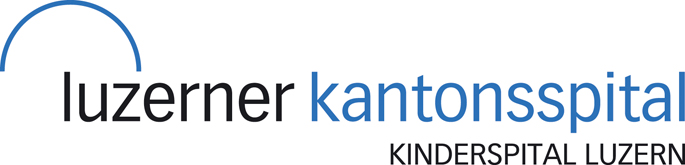 